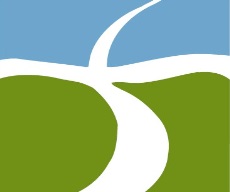 Name								DateAddress								Home TelephoneEmail Address							Cell Telephone (Do you text?)	What are your hobbies, special interests, and job or personal skills?In what other volunteer activities or community organizations have you been active?Why are you interested in volunteering at Salina Regional Health Center?Evening/Weekend assignments are available in these areas: ___Gift Shop (also Weekday am and pm shifts)	___Emergency Department (also Weekday am and pm shifts)Weekday Morning/ Afternoon assignments only are available in these areas: ___Clerical/ Office         				___Intensive Care Unit Family Area ___Escort/Transport    				___Surgery Patient Family Area ___Information Desk, main hospital 		___Morrison Guest House (Noon to 3 pm shift)Visit with us.  Your skills and interests may be used to develop new volunteer services!Have you ever been convicted of a criminal offense, other than minor traffic offenses?          _____Yes        _____NoIf “Yes”, please explain:											Is there any type of service which your health or physical condition prohibits – or have you ever been advised by a physician not to perform certain types of work or recreation?				   _____Yes        _____NoIf “Yes”, please explain:											Name					  Relationship				  Phone			Name					  Relationship				  Phone			Name					  Relationship				  Phone			Questions?  Call Marsha Haskett, Manager, Volunteer Services at (785) 452-6159 or email  mkhasket@srhc.com.Please return this completed form to Marsha att SRHC, 400 S. Santa Fe, Salina, KS  67401.  THANK YOU!DayMondayTuesdayWednesdayThursdayFridaySaturdaySundayTimeam    pm    eveam    pm    eveam    pm    eveam    pm    eveam    pm    eveam    pm    eveam    pm    eve